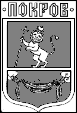 ПОСТАНОВЛЕНИЕГлавы Администрации города ПокровПетушинского района Владимирской области01.11.2021											№ 596Об утверждении программы профилактики рисков причинения вреда (ущерба) охраняемым законом ценностям по муниципальному жилищному контролю в муниципальном образовании «Город Покров» на 2022 годВ соответствии со статьей 44 Федерального закона от 31 июля 2020 г. №248-ФЗ «О государственном контроле (надзоре) и муниципальном контроле в Российской Федерации», постановлением Правительства Российской Федерации от 25 июня 2021 г. № 990 «Об утверждении Правил разработки и утверждения контрольными (надзорными) органами программы профилактики рисков причинения вреда (ущерба) охраняемым законом ценностям», Уставом муниципального образования «Город Покров», П О С Т А Н О В Л Я Ю:Утвердить программу профилактики рисков причинения вреда (ущерба) охраняемым законом ценностям по муниципальному жилищному контролю в муниципальном образовании «Город Покров»
на 2022 год (далее – Программа), согласно приложению к настоящему постановлению.2. Настоящее Постановление вступает в силу с 1 января 2022 года и подлежит размещению на официальном сайте муниципального образования «Город Покров» www.pokrovcity.ru.3. Контроль за исполнением настоящего постановления оставляю за собой.Глава Администрации								     О.В. КотровПриложение к постановлению главы Администрации г. Покровот 01.11.2021  № 596Программа профилактики рисков причинения вреда (ущерба) охраняемым законом ценностям по муниципальному жилищному контролю в муниципальном образовании «Город Покров» на 2022 годРаздел 1. Анализ текущего состояния осуществления вида контроля, описание текущего уровня развития профилактической деятельности контрольного (надзорного) органа, характеристика проблем, на решение которых направлена программа профилактикиНастоящая программа разработана в соответствии со статьей 44 Федерального закона от 31 июля 2021 г. № 248-ФЗ «О государственном контроле (надзоре) и муниципальном контроле в Российской Федерации», постановлением Правительства Российской Федерации от 25 июня 2021 г. 
№ 990 «Об утверждении Правил разработки и утверждения контрольными (надзорными) органами программы профилактики рисков причинения вреда (ущерба) охраняемым законом ценностям» и предусматривает комплекс мероприятий по профилактике рисков причинения вреда (ущерба) охраняемым законом ценностям при осуществлении муниципального жилищного контроля в муниципальном образовании «Город Покров».В связи с вступлением в законную силу Положения о муниципальном жилищном контроле на территории муниципального образования «Город Покров» с 2022 года, провести анализ текущего состояния осуществления вида контроля и описание текущего уровня развития профилактического деятельности не представляется возможным.Раздел 2. Цели и задачи реализации программы профилактикиОсновными целями Программы профилактики являются:Стимулирование добросовестного соблюдения обязательных требований всеми контролируемыми лицами; Устранение условий, причин и факторов, способных привести к нарушениям обязательных требований и (или) причинению вреда (ущерба) охраняемым законом ценностям; Создание условий для доведения обязательных требований до контролируемых лиц, повышение информированности о способах их соблюдения.Проведение профилактических мероприятий программы профилактики направлено на решение следующих задач:Укрепление системы профилактики нарушений рисков причинения вреда (ущерба) охраняемым законом ценностям.Повышение правосознания и правовой культуры руководителей  юридических лиц, индивидуальных предпринимателей и граждан.Оценка возможной угрозы, либо причинения вреда жизни, здоровью граждан, выработка и реализация профилактических мер, способствующих ее снижению.Выявление факторов угрозы, либо причинения вреда жизни, здоровью граждан, причин и условий, способствующих нарушению обязательных требований, определение способов устранения или снижения угрозы.Оценка состояния подконтрольной среды и установление зависимости видов и интенсивности профилактических мероприятий от присвоенных контролируемым лицам уровней риска. Раздел 3. Перечень профилактических мероприятий, сроки (периодичность) их проведенияКонсультирование контролируемых лиц осуществляется должностным лицом, уполномоченным осуществлять муниципальный жилищный контроль по телефону, либо в ходе проведения профилактических мероприятий, контрольных мероприятий и не должно превышать 10 минут.Консультирование осуществляется в устной или письменной форме по следующим вопросам:1) порядка проведения контрольных мероприятий;2) периодичности проведения контрольных мероприятий;3) порядка принятия решений по итогам контрольных мероприятий;4) порядка обжалования решений Контрольного органа.Консультирование в письменной форме осуществляется должностным лицом, уполномоченным осуществлять муниципальный жилищный контроль, в следующих случаях:а) контролируемым лицом представлен письменный запрос о представлении письменного ответа по вопросам консультирования;б) за время консультирования предоставить ответ на поставленные вопросы невозможно;в) ответ на поставленные вопросы требует дополнительного запроса сведений.Раздел 4. Показатели результативности и эффективности программы профилактикиРеализация программы профилактики способствует: - снижению рисков причинения вреда охраняемым законом ценностям; увеличение доли законопослушных контролируемых лиц – развитие системы профилактических мероприятий;- повышению прозрачности деятельности Администрации при осуществлении муниципального жилищного контроля;- повышению уровня правовой грамотности контролируемых лиц, в том числе путем обеспечения доступности информации об обязательных требованиях и необходимых мерах по их исполнению; - увеличению числа лиц, соблюдающих законодательство;- развитию системы профилактических мероприятий, проводимых Администрацией при осуществлении муниципального контроля. № п/п Наименование мероприятия Срок исполнения Структурное подразделение, ответственное за реализацию1. Анализ текущего состояния осуществления вида контроляпостоянно Консультант, юрист; должностные лица отдела по ценообразованию и ЖКХ МКУ «ЦМУ»; должностные лица отдела административного контроля и надзора2.Описание текущего уровня развития профилактической деятельности контрольного (надзорного) органапостоянноКонсультант, юрист; должностные лица отдела по ценообразованию и ЖКХ МКУ «ЦМУ»; должностные лица отдела административного контроля и надзора3. Обязательный профилактический визитI, IV квартал Должностные лица отдела по ценообразованию и ЖКХ МКУ «ЦМУ»; должностные лица отдела административного контроля и надзора4.КонсультированиеПо мере обращения подконтрольных субъектовКонсультант, юрист; должностные лица отдела по ценообразованию и ЖКХ МКУ «ЦМУ»;Должностные лица отдела административного контроля и надзора